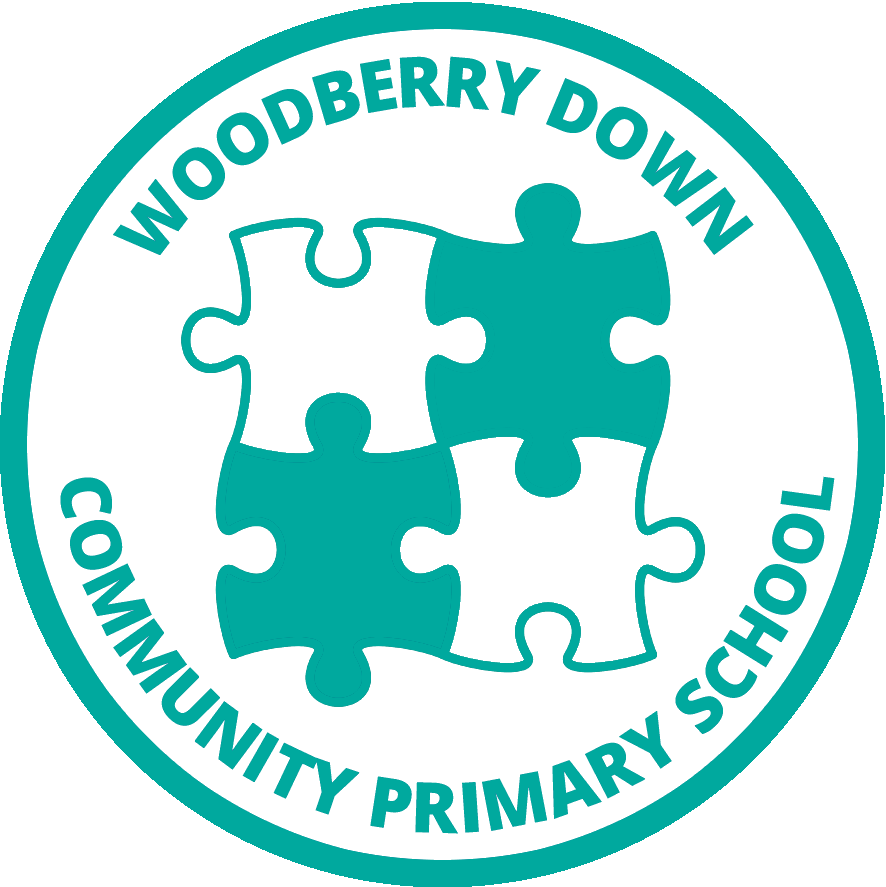 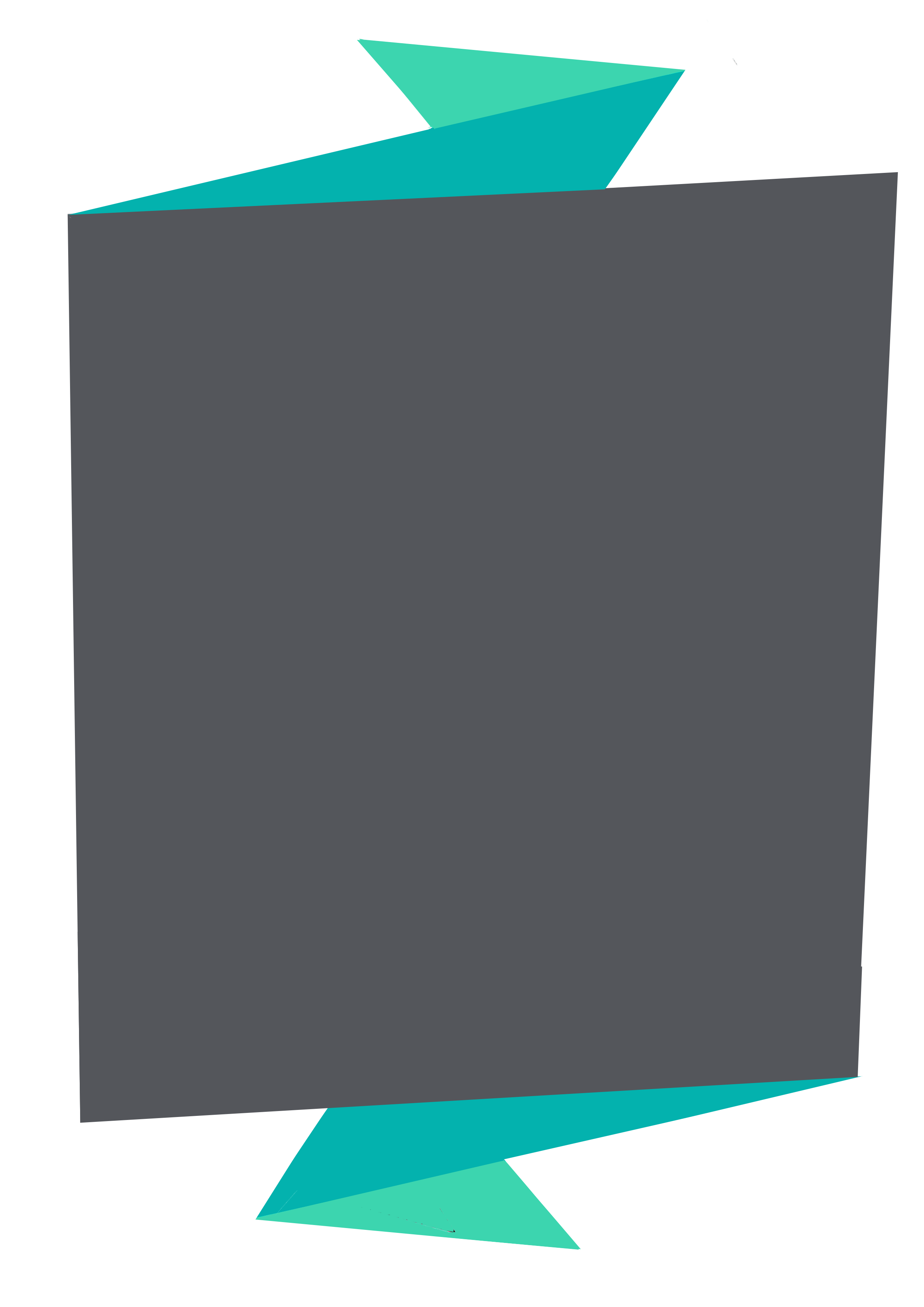 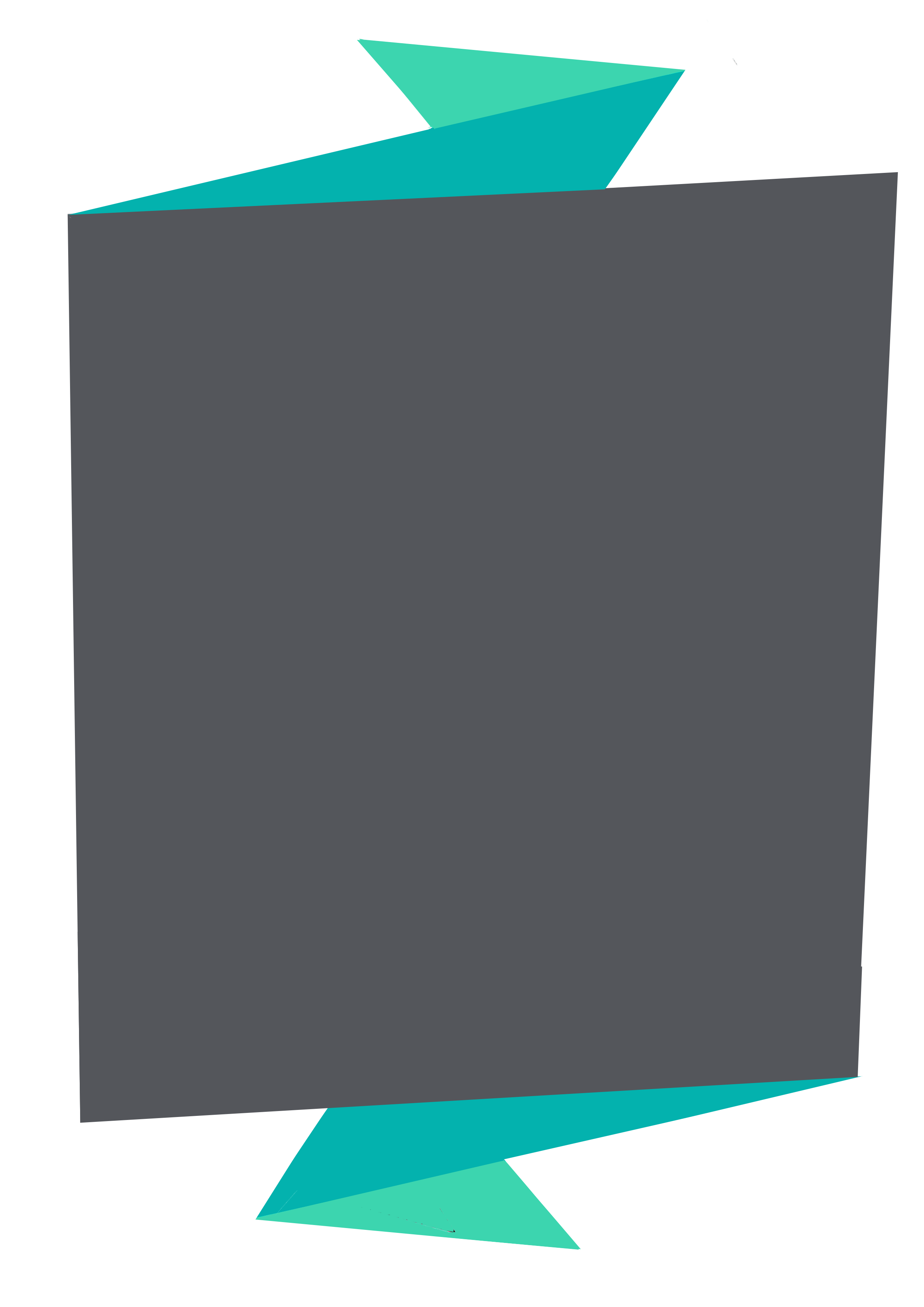 21st December 2023Dear Woodberry Down FamiliesRE: Spring Term After School Activity Clubs Clubs specific to your child’s year group, Will be added to your parentPay account by Friday 22nd December 2023. These clubs will have a limited number of spaces.  Once you make payment, this secures your child’s place in that club. If you see the club but cannot make payment this means the club is full.  If a club is not displayed on your ParentPay account it may mean that the club is full or that it is not available for your child’s age group.   If we do not have enough children signed up for any particular club there is the possibility that we will cancel it. If this occurs, any fees paid will be refunded to Parentpay accounts.You must have a ParentPay account.  If you have not yet created your account, please contact the school office and we will send you a text message with your username and password to create it.Clubs will commence the week beginning 15th January 2024 and will run until week beginning 18th March 2024 and will cost £31.50 per club unless stated otherwise (Please see timetable).  There are no reduced rates for those eligible for Free School Meals. If your child has attended one  session and has decided they do not like the club, we will arrange for a refund.  If your child has attended two or more sessions and then decides they no longer like the club, we cannot offer a refund but we can transfer to another club, if spaces are available.  Please note that if your Parentpay account is in arrears for school meals, breakfast club, ourspace or school trips, this must be cleared before applying for after school activity clubs. RegardsBilal TheoduleExtended Day LeadAfter School Activity Clubs – Spring Term 2024Please see the timetable below for after school activities clubs starting in the Spring Term.If your child is in receipt of an EHCP or a Medical need and requires specialist support to be able to access after school clubs, please let us know. Wherever possible we will meet these needs, however, due to demand we may not be able to offer support for the clubs your child would like to attend. Wherever possible we will offer an alternative.Our after school club email is now active. Please contact us on asac@newwavefederation.co.uk with any After School Club Activity queries.Clubs that are marked as free will not be on Parentpay. Details of how to register for them will be shared via email.Many thanks, Bilal TheoduleExtended Day LeadDAYACTIVITY (Spaces)   CostYEAR GROUPSSTART DATE & END DATEMondayFootballPotteryMultisportSchool of Ms Hogg (School Band)£28.00£28.00£28.00FreeYr 3,4Yr 3,4,5Yr 1,2Yr 3,4,5,615.01.24 – 18.03.24Tuesday FootballDanceFun and GamesArts & Crafts£31.50£31.50Free£31.50Yr 1,2ReceptionYr 3,4,5,6Yr 1,216.01.24 – 19.03.24Wednesday FootballStreet DanceArts & Crafts£31.50£31.50£31.50Yr 5,6Yr 1,2,3Reception17.01.24 – 20.03.24ThursdayFootball (Wild Cats)FencingSpanish£31.50£31.50FreeGirlsYr 3,4,5,6Yr 1,218.01.24 – 21.03.24FridayGymnasticsDramaBoxing£31.50£31.50£31.50Yr 1,2Yr 4,5,6Yr 3,4,5,619.01.24 – 22.03.24